ワークシートＢ　わたしのまちづくりプランを作ろう！①岸和田市をどんなまちにしたいですか。下の　　に書きましょう。②①のようなまちにしたい理由を　　に書きましょう。③「○○なまち」にするためには，それぞれが，どんな取り組みをすればいいと思いますか。　・自分ができること（自助）　・みんなですること（共助）・市役所などの公的機関がすること（公助）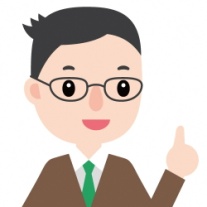 